Государственное казенное учреждение социального обслуживания Краснодарского края «Новокубанский социально-реабилитационный центр для несовершеннолетних»Конспект занятия «Нетрадиционные техники - рисование свечой и акварелью «Волшебная картина»Подготовил: воспитательТатаренко Т.Ю.хут.Марьинский2017Тема занятия: Нетрадиционные техники - рисование свечой и акварелью «Волшебная картина»Цель: Формирование эстетического отношения к предметам и явлениям окружающего мира, к художественно-творческой деятельности.Задачи: ознакомить с новой нетрадиционной техникой рисования;закреплять умение детей пользоваться кистью, акварелью, закрашивать лист равномерно;развивать воображение, фантазию, творчество.Материалы: Лист А4, акварель, кисть, восковая свеча.Возрастная категория: 3-7 летХод занятия:Воспитатель: Ребята, сегодня у нас необычное занятие. Сейчас я вам покажу одно волшебство. Посмотрите, у меня в руках чистый лист бумаги. (Воспитатель берет заранее заготовленный лист бумаги с рисунком, выполненным свечой)Посмотрите, что у меня получится.(Воспитатель по всей поверхности листа наносит акварельную краску)А как вы думаете,  как получилась такая волшебная картина?Отгадав загадку, вы узнаете, чем сегодня мы будем с вами рисовать.Таять может, Да не лед.Не фонарь, А свет дает. (Свеча)С таким малюсеньким огнёмЕдва ль заметна будет днём.А ночью свет волшебный свойПодарит нам огонь живой.Разгонит тьму, и будетСветло, спокойно людям. (Свеча)Воспитатель: Совершенно верно. И сегодня мы с вами познакомимся с нетрадиционной техникой рисования – свечой и акварельными красками.Для этого надо нанести рисунок свечой на чистый лист бумаги, а затем сверху закрасить акварельными красками. Рисунок, выполненный свечой, останется белым. Получается очень красиво.Воспитатель: Как вы думаете, почему рисунок свечой остается при закрашивании белым?Основное свойство воска – отталкивать воду.Воск имеет твёрдый и жирный состав, и поэтому отталкивает воду и цветной пигмент акварельных красок. На этом свойстве и основан метод работы в этой технике. Сочетание акварели и восковой свечи даёт совершенно неожиданный эффект: если поверх воска пройтись акварелью, то места на бумаге, не закрашенные свечой, окрасятся краской. Такая техника работы называется смешанной.Ребята, давайте придумаем, что будем рисовать.(Снежинки, солнышко, цветы, животные, дома и т.д.)Приступим к выполнению задания.Воспитатель: Для начала положите перед собой чистые листы бумаги.  А теперь с помощью свечи нарисуйте все, что хотите.(дети выполняют задание)Воспитатель: Давайте немного отдохнем и разомнем наши пальчики.Пальчиковая игра «Пять и пять»Пять и пять пошли гулять (руки перед собой, ладони широко расставлены, пальцы обеих ладоней сгибаются и разгибаются).Вместе весело играть (вращение кистей рук).Повернулись, повернулись (повороты ладоней вправо-влево).В кулачок опять свернулись (собирают пальцы в кулак).Вот какие молодцы (стучат кулаком о кулак).Мы, ребята, храбрецы!Упражнение выполняется 2 раза.(Перед раскрашиванием акварелью можно предложить детям поменяться рисунками)Воспитатель: А теперь давайте раскрасим наши волшебные картины акварельными красками.Обмакнем кисть в воду, затем в понравившуюся краску и закрашиваем большую часть листа движением руки слева направо, равномерно распределяя краску, разбавляя водой так, чтобы лист не размок.Воспитатель: Посмотрите, какие у всех волшебные картины! У нас получилась настоящая картинная галерея. Все вы молодцы!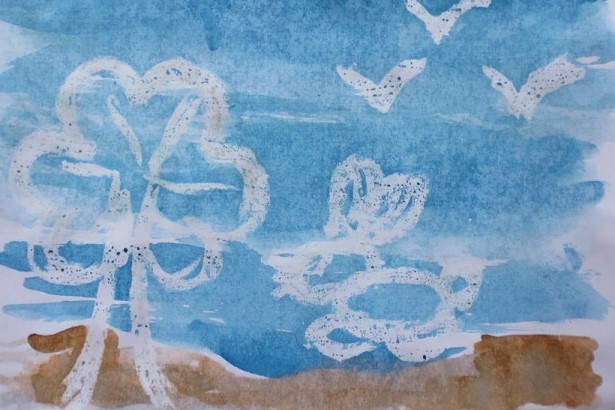 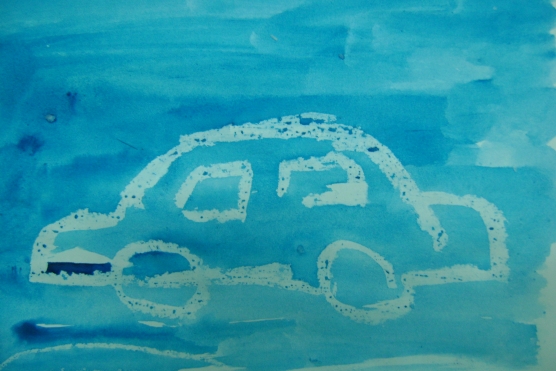 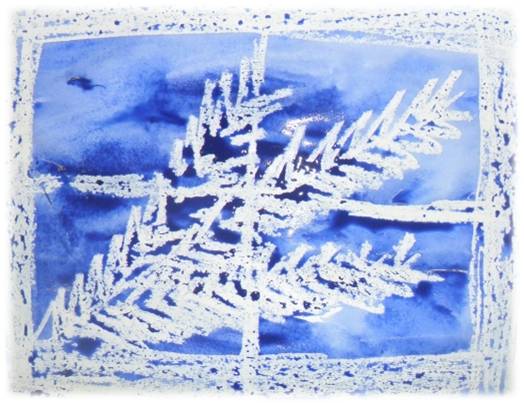 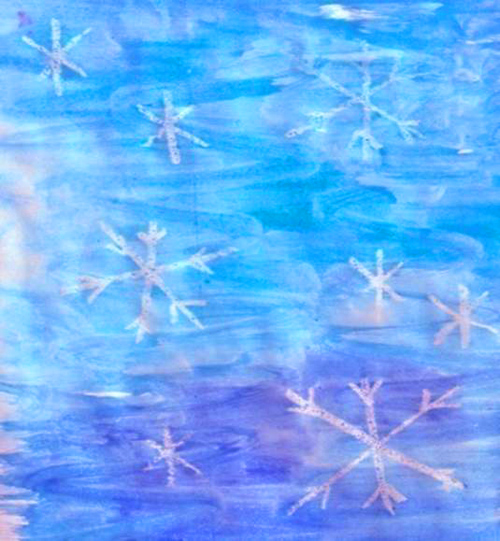 